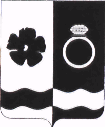 СОВЕТ ПРИВОЛЖСКОГО МУНИЦИПАЛЬНОГО РАЙОНАРЕШЕНИЕг. ПриволжскО принятии имущества из собственности Ингарского сельского поселения в собственность Приволжского муниципального района  Руководствуясь Федеральным законом от 06.10.2003 г. №131-ФЗ «Об общих принципах организации местного самоуправления в Российской Федерации», Уставом Приволжского муниципального района, в соответствии с Положением о порядке управления и распоряжения муниципальным имуществом Приволжского муниципального района Ивановской области, утвержденным решением Совета Приволжского муниципального района от 22.11.2011г. №119, на основании решений Совета Ингарского сельского поселения от 28.12.2020 г. №36 «О передаче имущества в собственность Приволжского муниципального района» и от 28.01.2021 г. №3 «О передаче имущества в собственность Приволжского муниципального района», Совет Приволжского муниципального района РЕШИЛ:1. Принять из собственности Ингарского сельского поселения в собственность Приволжского муниципального района имущество, указанное в приложении к настоящему решению. 2. Администрации Приволжского муниципального района совместно с администрацией Ингарского сельского поселения оформить в соответствии с действующим законодательством акты приема-передачи вышеуказанного имущества.3. Настоящее решение вступает в силу со дня официального опубликования в информационном бюллетене «Вестник Совета и администрации Приволжского муниципального района».Председатель Совета Приволжского муниципального района                                                                С.И.ЛесныхГлава Приволжского муниципального района                                                   И.В. МельниковаПриложение к решению Совета Приволжского муниципального районаот 25.02. 2021 г. 15ПЕРЕЧЕНЬимущества, подлежащего принятию из собственности Ингарского сельского поселения в собственность Приволжского муниципального районаЛист согласованияпроекта решения Совета Администрации Приволжского муниципального районавносит Комитет по управлению муниципальным имуществом(наименование структурного подразделения Администрации или учреждения)от«25»022021 г.№15№ п/пНаименование имуществаБалансовая стоимость, руб.1Остановочный павильон в с. Ингарь35 000,002Остановочный павильон в д. Ширяиха35 000,003Остановочный павильон в д. Дудкино35 000,00Дата внесения проектаДолжность лица, внесшего проект ФИО должностного лица, внесшего проектПодпись о согласовании проекта или Замечания к проектуГлавный специалистЯблокова О.А.«Согласовано»Председатель комитета по управлению муниципальным имуществомМелешенко Н.Ф.СогласованоСогласованоСогласованоСогласованоНачальник юридического отдела администрации районаСкачкова Н.Н.